Termes de Référence et Étendue des ServicesTERMES DE REFERENCES POUR LE RECRUTEMENT D’UN(E) CHARGE(E) DE COMMUNICATION DU PROJET SWEDDContexte :Dans le Sahel, la transition démographique est en retard. Alors que la mortalité infantile est en baisse, les taux de fécondité restent les plus élevés au monde. Cette situation entraine une structure d'âge défavorable qui entrave considérablement la croissance économique. Elle se traduit aussi par d'importants besoins budgétaires et crée des demandes élevées d'emplois des jeunes, et peut même, parfois contribuer à une instabilité politique potentielle. Le Sahel risque de rater le dividende démographique à moins qu'une baisse rapide de la fécondité survienne dans un avenir proche conjointement à des améliorations en matière de santé, de nutrition et d'éducation pour renforcer le capital humain.Le dividende démographique se produit lors de la transition conjointe d'un niveau élevé vers un niveau bas des taux de natalité et de mortalité. Si la fécondité baisse rapidement, le changement de la structure par âge de la population qui en découle conduit à une baisse des taux de dépendance, ce qui provoque une relance  potentielle de la croissance économique. La période de faible dépendance est une fenêtre d'opportunité pour créer un plus grand capital humain et -une main-d'œuvre plus productive du premier dividende démographique. Les « Tigres » de l'Asie sont les meilleurs exemples de pays qui ont tiré profit avec succès du dividende démographique. Entre un quart et un tiers de la croissance économique remarquable de la Corée du Sud est attribuable au dividende démographique. 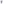 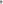 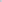 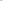 Accélérer la baisse de la fécondité est la première étape cruciale dans la transformation de la transition démographique d'une catastrophe potentielle à un dividende démographique. Cet effort est limité dans le temps et doit se réaliser au cours de la prochaine décennie, d'où la justification d'un niveau d'efforts supplémentaire au niveau régional en apport aux programmes nationaux en cours.Pour déclencher ce dividende démographique, le Tchad a décidé de rejoindre un programme régional, qui financera un appui a trois types d'interventions : (i) autonomisation des femmes et des filles (notamment au travers de la scolarisation des filles), (ii) renforcement de l'accès des populations aux services (produits et personnels) de santé de la reproduction et (iii) développement des capacités d'analyse et de plaidoyer sur le dividende démographique.Le Gouvernement entend utiliser une partie des financements pour recruter un (e)  chargé (e) de Communication pour appuyer la mise en œuvre du projet.Un Chargé (e) de CommunicationDescription de la mission	4,1.	Objectifs de la missionImpulser une Communication pour le changement social et comportement (CCSC) ;  Planifier, coordonner et mettre en œuvre les activités liées à la communication ; 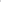 Appuyer et suivre la mise en œuvre des activités liées à la communication, notamment la sous composante I. I ;Faciliter la collecte des informations utiles au suivi des activités des partenaires de mise en œuvre du projet ;Organiser les missions sur le terrain et assurer la visibilité du projet ;  Élaborer les rapports de progrès.	4.2.	Principales taches du Chargé (e ) de Communication		Placé sous l'autorité directe du Coordonnateur National du projet SWEDD, le / la Chargé (e) de Communication assumera les principaux rôles suivants :Renforcer la compréhension par les communautés des questions relatives au dividende démographique et à l'autonomisation de la femme et de la jeune fille Développer la communication interpersonnelle et communautaire, afin que la population ait une perception positive de la scolarisation des filles et leur maintien à l'école ; amener les groupes cibles à prendre conscience de la nécessité de permettre à la fille de choisir librement son conjoint et à contracter le mariage à l’âge de 18 ans au minimumAméliorer les perceptions des hommes et la communauté par rapport à la planification familiale et réduire les résistances socioculturelles ;Améliorer les connaissances de la jeune fille et de l'adolescent ainsi que la communauté sur la santé de reproduction ;Améliorer l'utilisation des services des SR par les femmes et les adolescentes ; Assurer la visibilité du projet ;Coordonner l'exécution de l'ensemble des activités en relation avec la stratégie CCSC du projet en relation avec les différents partenaires ;Coordonner la préparation des budgets et la mise en œuvre de la stratégie CCSC ; 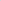 Assurer la bonne exécution du composante I .1 du projet selon le planning établi ;Créer, mettre en œuvre, évaluer et réviser les plans de travail et les chronogrammes des activités du projet, et assurer I ‘allocation appropriée des ressources ;Assister les partenaires dans le développement et la mise en œuvre de stratégies de plaidoyer et de campagnes nationales régionales ;	Organiser et faciliter les ateliers de renforcement des capacités avec les partenaires ;Assister aux rencontres avec les parties prenantes (financement et mise en œuvre) pour discuter et développer des interventions conjointes ; Jouer un rôle central dans la communication ;Produire des rapports périodiques.Exécuter toute tâche à lui confier par le coordonnateurExpertises, compétences et Profil exigéÊtre titulaire d'un diplôme d'études supérieures (minimum licence) en sciences de communication/journalisme ou autres domaines équivalents ;Avoir une expérience professionnelle d'au moins 3 ans sur des questions communication liées à la santé de reproduction ou l'autonomisation de la femme; Avoir une bonne connaissance du contexte socioculturel tchadien ;Être capable de travailler indépendamment dans des environnements et situations différents ; Montrer une volonté de travailler dans des équipes multidisciplinaires et multiculturelles ; Être disposé à effectuer plusieurs voyages ;Avoir le sens de l'organisation, de la bonne communication, et être habilité à résoudre les problèmes ;Avoir de qualités de communication écrite et orale avec une parfaite maîtrise de la langue française et de l’arabe ;Avoir une bonne maîtrise de l'outil informatique, particulièrement Microsoft Office et plusieurs autres logiciels couramment utilisés  dans le domaine de la Communication;Une bonne capacité à travailler en équipe et sous pression.Annexe B Obligations du Contractuel en matière d'Établissement de RapportsLe Contractant est astreint à produire tous les rapports de progrès, rapport trimestriel et annuel d'activités prescrits dans les TDRS et le manuel des procédures du projet, mais également de tout autre rapport que le coordonnateur pourrait les lui demander dans le cadre de l'exécution du projet.Le Contractuel établira et transmettra pour validation au Coordonnateur de l’Unité de Gestion du Projet SWEDD, les rapports produits. Durée du MandatLa durée initiale du mandat d’un(e) charge(e) de communication est d’une période d’essai d’une année (01) renouvelable sur la base d’une évaluation de performance jugée satisfaisante.